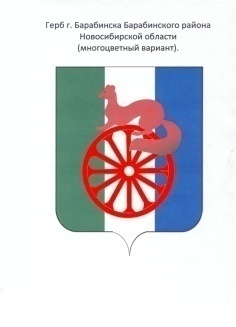 АДМИНИСТРАЦИЯ ГОРОДА БАРАБИНСКАБАРАБИНСКОГО РАЙОНА НОВОСИБИРСКОЙ ОБЛАСТИПОСТАНОВЛЕНИЕ19.04.2017 № 252Об утверждении Порядка применения взысканий к муниципальным служащим администрации города Барабинска Барабинского  района за несоблюдение ограничений и запретов, требований о предотвращении или об урегулировании конфликта интересов и неисполнение обязанностей, установленных в целях противодействия коррупцииВ соответствии со ст.ст. 193, 194 Трудового кодекса Российской Федерации,  ст.ст. 14.1, 15, 27, 27.1 Федерального закона от 02.03.2007 № 25-ФЗ «О муниципальной службе в Российской Федерации», статьей 8.4 закона Новосибирской области  № 157-ОЗ «О муниципальной службе в Новосибирской области», Уставом города Барабинска Барабинского района Новосибирской области:                                                                                                      ПОСТАНОВЛЯЮ:Утвердить прилагаемый Порядок применения взысканий к муниципальным служащим администрации города Барабинска Барабинского  района Новосибирской области за несоблюдение ограничений и запретов, требований о предотвращении или об урегулировании конфликта интересов и неисполнение обязанностей, установленных в целях противодействия коррупции .Специалисту управления делами администрации города Барабинска Барабинского района Новосибирской области Плотниковой Н.В. ознакомить муниципальных служащих, замещающих должности муниципальной службы, с настоящим постановлением.Управлению делами администрации города Барабинска Барабинского района Новосибирской области разместить настоящее постановление  на официальном сайте администрации города Барабинска Барабинского района Новосибирской области  в информационно-телекоммуникационной сети «Интернет».Контроль за исполнением настоящего постановления возложить на заместителя главы администрации города Барабинска Барабинского района Новосибирской области Боброва Р.В.Глава города Барабинска                                                                     М.А.Овсянников                                                                                                           Приложение                                                                                                                                                                             к постановлению администрации                                                                                    города Барабинска                                                                                     Барабинского  района                                                                                     Новосибирской области                                                                                    от 19.04.2017 № 252Порядок применения взысканий к муниципальным служащим администрации города Барабинска Барабинского района Новосибирской области  за несоблюдение ограничений и запретов, требований о предотвращении или об урегулировании конфликта интересов и неисполнение обязанностей, установленных в целях противодействия коррупцииНастоящий Порядок применения взысканий к муниципальным служащим администрации города Барабинска Барабинского района Новосибирской области  за несоблюдение ограничений и запретов, требований о предотвращении или об урегулировании конфликта интересов и неисполнение обязанностей, установленных в целях противодействия коррупции, разработан в целях реализации законодательства о муниципальной службе и противодействии коррупции.За несоблюдение муниципальным служащим ограничений и запретов, требований о предотвращении или об урегулировании конфликта интересов и неисполнение обязанностей, установленных в целях противодействия коррупции, представитель нанимателя (работодатель) имеет право применить следующие дисциплинарные взыскания:1)    замечание;2)    выговор;3) увольнение с муниципальной службы по соответствующим основаниям.Муниципальный служащий подлежит увольнению с муниципальной службы в связи с утратой доверия в случаях совершения правонарушений, установленных статьями 14.1 и 15 Федерального закона от 02.03.2007 № 25-ФЗ «О муниципальной службе в Российской Федерации».Муниципальный служащий, допустивший дисциплинарный проступок, может быть временно (но не более чем на один месяц), до решения вопроса о его дисциплинарной ответственности, отстранен от исполнения должностных обязанностей с сохранением денежного содержания. Отстранение муниципального служащего от исполнения должностных обязанностей в этом случае производится муниципальным правовым актом.До применения дисциплинарного взыскания представитель нанимателя (работодатель) должен затребовать от муниципального служащего письменное объяснение. Если по истечении двух рабочих дней указанное объяснение муниципальным служащим не предоставлено, то составляется соответствующий акт.Непредоставление муниципальным служащим объяснения не является препятствием для применения дисциплинарного взыскания.Взыскания за коррупционные правонарушения, предусмотренные статьями 14.1, 15 и 27 Федерального закона от 02.03.2007 № 25-ФЗ «О муниципальной службе в Российской Федерации», применяются не позднее одного месяца со дня обнаружения проступка, не считая времени болезни муниципального служащего, пребывания его в отпуске, а также времени, необходимого на учет мнения представительного органа работников.При этом взыскание должно быть применено не позднее шести месяцев со дня совершения проступка.Взыскания, предусмотренные статьями 14.1, 15 и 27 Федерального закона от 02.03.2007 № 25-ФЗ «О муниципальной службе в Российской Федерации», применяются на основании:1) доклада о результатах проверки, проведенной подразделением (должностным лицом) кадровой службы по профилактике коррупционных и иных правонарушений;2)   рекомендации комиссии по соблюдению требований к служебному поведению муниципальных служащих и урегулированию конфликта интересов в случае, если доклад о результатах проверки направлялся в комиссию;3)    объяснений муниципального служащего;4)    иных материалов.При применении взысканий, предусмотренных статьями 14.1, 15 и 27 Федерального закона от 02.03.2007 № 25-ФЗ «О муниципальной службе в Российской Федерации», учитываются характер совершенного муниципальным служащим коррупционного правонарушения, его тяжесть, обстоятельства, при которых оно совершено, соблюдение муниципальным служащим других ограничений и запретов, требований о предотвращении или об урегулировании конфликта интересов и исполнение им обязанностей, установленных в целях противодействия коррупции, а также предшествующие результаты исполнения муниципальным служащим своих должностных обязанностей.За каждый дисциплинарный проступок может быть применено только одно дисциплинарное взыскание.В распоряжении  о применении к муниципальному служащему взыскания, в случае совершения им коррупционного правонарушения, в качестве основания применения взыскания указывается часть 1 или 2 статьи 27 Федерального закона от 02.03.2007 № 25-ФЗ «О муниципальной службе в Российской Федерации».Распоряжение о применении дисциплинарного взыскания объявляется муниципальному служащему под роспись в течение трех рабочих дней со дня его издания, не считая времени отсутствия муниципального служащего на работе. Если муниципальный служащий отказывается ознакомиться с указанным распоряжением под роспись, то составляется соответствующий акт.Копия акта о применении к муниципальному служащему взыскания с указанием коррупционного правонарушения и нормативных правовых актов, положения которых им нарушены, или об отказе в применении к муниципальному служащему такого взыскания с указанием мотивов вручается муниципальному служащему под расписку в течение пяти дней со дня издания соответствующего акта.Дисциплинарное взыскание может быть обжаловано муниципальным служащим в государственную инспекцию труда и (или) органы по рассмотрению индивидуальных трудовых споров.Если в течение одного года со дня применения взыскания муниципальный служащий не был подвергнут дисциплинарному взысканию, предусмотренному пунктом 1 или пунктом 2 части 1 статьи 27 Федерального закона от 02.03.2007 № 25-ФЗ «О муниципальной службе в Российской Федерации», он считается не имеющим взыскания.Представитель нанимателя (работодатель) до истечения года со дня применения дисциплинарного взыскания имеет право снять его с муниципального служащего по собственной инициативе, просьбе самого муниципального служащего, ходатайству его непосредственного руководителя или представительного органа работников.